You are summonsed to attend the Monthly Meeting of the Hawthorn Parish Council which will be held at 7pm on Monday 17th October  2022   in the Community Centre. AGENDANotice of MeetingPublic Notice of the Meeting has been given in accordance with Sch 12 paragraph 10(2) of the LGA 1972Apologies: To receive apologies and to approve reasons for absence.Declarations of InterestTo notify of any items that appear in the agenda in which you may have an interest, including those that have previously been recorded in the Members Register of Interests.Minutes: To approve the Minutes of the September  Monthly Meeting held Monday September 26th  2022Matters of Information: As per attached information sheetReports  Police  DCC   Community Centre  Play Area Fencing : Hedging (Costs attached)  Play area report and recommendations re repairs  Any other reportsPublic Participation: Comments on items on this agendaCorrespondence Financial:  To endorse the monies paid by the Clerk since the last meeting / Bank reconciliation Budgets : ½ YearDrop box storageS106 Monies availableDonation Hospital Radio requestTraining: Current Planning Applications Events & Information Remembrance DayArmed Forces DayWalking the footpathsChristmas EventSummer Community Event Diary of events 2023Date of the next meeting: Monday 14th November  2022Lesley K. Swinbank (Parish Clerk)     10th October    2022All residents and the press are welcome to come along to the meeting.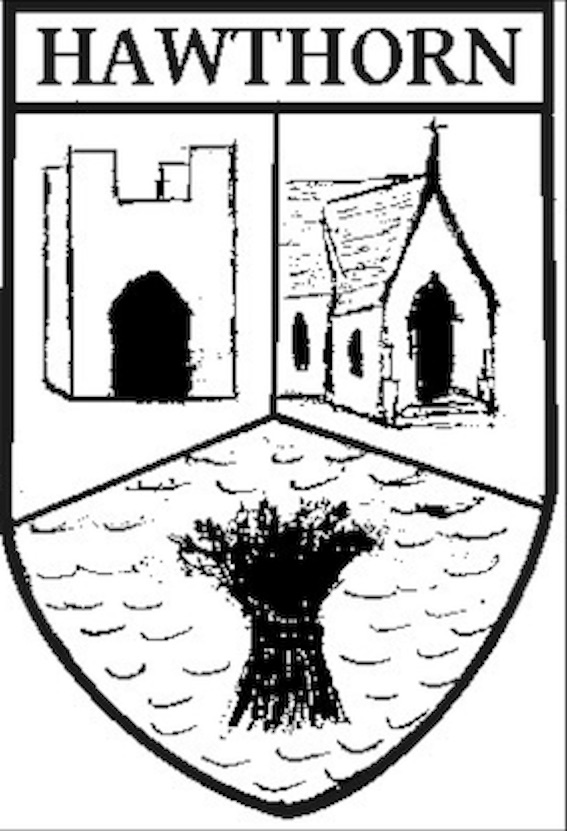 Hawthorn Parish CouncilClerk to the Council: Lesley Swinbank MBA, FSLCCSpringwell House, Spring Lane, Sedgefield Co. Durham. TS21 2HSTel. 01740 622429Email: clerk@hawthornparish.co.uk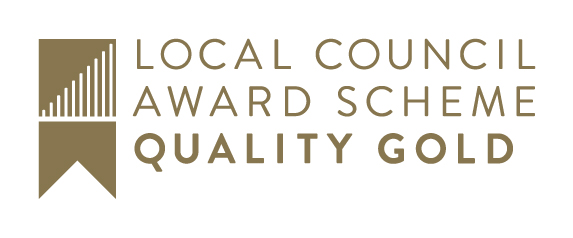 